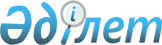 О внесении изменения в постановление акимата Северо-Казахстанской области от 25 апреля 2014 года № 108 "Об утверждении перечня энзоотических болезней животных, профилактика и диагностика которых осуществляется за счет средств бюджета"Постановление акимата Северо-Казахстанской области от 25 января 2016 года № 24. Зарегистрировано Департаментом юстиции Северо-Казахстанской области 4 февраля 2016 года № 3600      В соответствии со статьей 21 Закона Республики Казахстан от 24 марта 1998 года "О нормативных правовых актах" акимат Северо-Казахстанской области ПОСТАНОВЛЯЕТ:

      1. Внести в постановление акимата Северо-Казахстанской области "Об утверждении перечня энзоотических болезней животных, профилактика и диагностика которых осуществляется за счет средств бюджета" от 25 апреля 2014 года № 108 (опубликовано 24 мая 2014 года в газете "Северный Казахстан", зарегистрировано в Реестре государственной регистрации нормативных правовых актов за № 2777) следующее изменение:

       перечень энзоотических болезней животных, профилактика и диагностика которых осуществляется за счет средств бюджета, утвержденный указанным постановлением, изложить в новой редакции согласно приложению к настоящему постановлению. 

      2. Контроль за исполнением настоящего постановления возложить на курирующего заместителя акима области.

      3. Настоящее постановление вводится в действие по истечении десяти календарных дней после дня его первого официального опубликования.

 Перечень энзоотических болезней животных, профилактика и диагностика которых осуществляется за счет средств бюджета      1. Болезни крупного рогатого скота: гиподерматоз.

      2. Болезни лошадей: мыт, пироплазмидоз, гастрофилез, параскаридоз.


					© 2012. РГП на ПХВ «Институт законодательства и правовой информации Республики Казахстан» Министерства юстиции Республики Казахстан
				
      Аким
Северо-Казахстанской области

Е. Султанов
Приложение к постановлению акимата Северо-Казахстанской области от 25 января 2015 года № 24Утвержден постановлением акимата Северо-Казахстанской области от 25 апреля 2014 года № 108